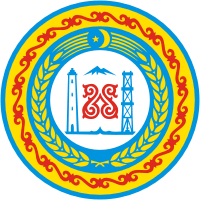 АДМИНИСТРАЦИЯШАТОЙСКОГО МУНИЦИПАЛЬНОГО РАЙОНАЧЕЧЕНСКОЙ РЕСПУБЛИКИПРОТОКОЛрасширенного планового совещания у главы администрацииШатойского муниципального района  Ш.Ш. Чабагаеваот « 01 »  10.  2019 года                   с. Шатой                                                    № 19ПРИСУТСТВОВАЛИ:       Первый заместитель главы администрации района Басханов М.М., председатель Совета депутатов Шатойского района Дадаев Х.И., заместители главы администрации района Капланов И.З., Саидов А.А., начальники отделов  администрации района, главы администраций сельских поселений, руководители организаций, и учреждений района.ПОВЕСТКА ДНЯ:1. Общественно-политическая и социально-экономическая обстановка в Шатойском муниципальном районе.Докладчики:  ОМВД России в Шатойском районе Чеченской Республики,                          главы администраций сельских поселений района.2. О готовности предприятий и учреждений района к работе в осенний-зимний период к отопительному сезону. Докладчик: заместитель главы администрации района Капланов И.З.3. О работе КДН и ЗП (комиссия по делам несовершеннолетних и защите их прав). Докладчик: ведущий специалист социального отдела администрации района Мальцагов З.Л-А. 4. О ходе исполнения протокольных поручений, Главы Чеченской Республики, Председателя Правительства Чеченской Республики, Руководителя Администрации Главы и Правительства Чеченской Республики и главы администрации Шатойского муниципального района.Докладчик: первый заместитель главы администрации района М.М. Басханов.5. Прочие вопросы.  11. СЛУШАЛИ:        Об общественно-политической и социально-экономической обстановке на территории Шатойского муницпального района. Глав администраций сельских поселений, представителя отдела МВД России в Шатойском районе Чеченской Республики.ВЫСТУПИЛИ:                   С короткими (устными) отчетами выступили главы администраций сельских поселений, представитель ОМВД России по Шатойскому району ЧР, по их словам в настоящее время на подведомственных им территориях обстановка стабильная и контролируется местными властями и правоохранительными органами.       РЕШИЛИ:1.1. Принять к сведению информацию глав администраций сельских поселений и представителя ОМВД России по Шатойскому району об общественно-политической и социально-экономической обстановке в Шатойском муниципальном районе.2. СЛУШАЛИ: О готовности предприятий и учреждений района к работе в осенний-зимний период к отопительному сезону. Заместителя главы администрации района Капланова И.З. (доклад прилагается).       Капланов И.З., касаясь подготовки организаций и учреждений района к осенне-зимнему периоду, подчеркнул, что, в целом в районе проведена большая работа. Отметил, что, не все руководители отнеслись к этому важному мероприятию добросовестно и ответственно. Поручением главы администрации района срок подготовки к осенне-зимнему периоду был, определён до 1 октября и время для этого было предостаточно, но, к  сожалению, из-за халатного отношения некоторых руководителей пришлось продлевать его до 10 октября.         Далее он сказал, что, если по истечению указанного срока не будут устранены выявленные комиссией недостатки, к данным руководителям будут приняты соответствующие меры.        Подводя итоги обсуждения данного вопроса, глава администрации Шатойского муниципального района Ш.Ш. Чабагаев выразил недовольство деятельностью некоторых руководителей, не подготовивших свои здания и помещения к осенне-зимнему периоду.       Сказал, что, без всякого промедления, в кратчайший срок, не дожидаясь повторной проверки, данный вопрос необходимо закрыть.2РЕШИЛИ:	 2.1. Принять к сведению информацию, изложенную в докладе заместителя главы администрации района Капланова И.З. 2.2. Руководителям муниципальных учреждений организаций района представить в срок до 10 октября 2019 г. исчерпывающий перечень документов для составления акта готовности к ОЗП. 3. СЛУШАЛИ:О работе КДН и ЗП (комиссия по делам несовершеннолетних и защите их прав) Ведущего специалиста социального отдела администрации района Мальцагова З.Л-А.(отчёт прилагается).       В своём докладе Мальцагов З.Л-А. отметил положительную динамику в проводимой профилактической работе с подростками и их родителями. Сказал, что, в выявлении семей группы риска задействованы специалисты всех органов и учреждений системы профилактики. Проведены беседы, лекции, рейды, направленные на повышение эффективности работы по борьбе с наркоманией, токсикоманией среди несовершеннолетних.        Он сообщил, что в районе не зарегистрировано фактов жестокого обращения со стороны взрослых и самовольного ухода детей из семьи, нет также состоящих на учёте КДН и ЗП и ПДН ОМВД России по Шатойскому району ЧР.        Глава администрации Шатойского муниципального района Ш.Ш. Чабагаев, учитывая важность данной темы, призвал соответствующие службы не ослаблять работу в этом направлении.        Далее заметил: - Ни в коем случае нельзя подходить к решению этой актуальной на сегодняшний день проблеме шаблонно.        Мы все вместе – семья, школа, общественность должны ориентировать подрастающее поколение на формирование у них чувства любви к Родине, чувства гордости за достижения района, республики, страны.        Надо приложить все усилия по формированию у них моральных качеств: нравственность, трудолюбие, уважение к традициям и общественным нормам. Вот тогда мы действительно воспитаем достойного члена общества, за которого нам завтра не придётся краснеть.РЕШИЛИ:3.1. Принять к сведению информацию, изложенную в докладе  ведущего специалиста социального отдела администрации района Мальцагова З.Л-А. 34. СЛУШАЛИ:         Первого заместителя  главы администрации Шатойского муниципального района М.М. Басханова, о ходе исполнения протокольных поручений Главы Чеченской Республики, Председателя Правительства Чеченской Республики, Руководителя Администрации Главы и Правительства Чеченской Республики и Главы администрации Шатойского муниципального района.РЕШИЛИ:4.1. Принять к сведению информацию первого заместителя главы администрации Шатойского муниципального района М.М. Басханова.        После обсуждения  вопросов, связанные с ходом выполнения протокольных поручений Главы и Правительства ЧР, Руководителя Администрации Главы и Правительства ЧР и главы администрации района, Ш.Ш. Чабагаев указал на необходимость строгого соблюдения всеми без исключения платежной дисциплины. Он подчеркнул, что данные вопросы необходимо держать на постоянном контроле. По всем пунктам повестки дня были приняты соответствующие решения.      Председатель 						          Ш.Ш. Чабагаев       Секретарь 						                    С.А. Мантуев 4